Publicado en BARCELONA el 25/04/2019 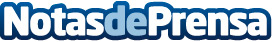 Bandai Namco distribuirá oficialmente los productos de FR-TEC en ItaliaLa multinacional, de origen japonés, distribuirá oficialmente los productos gaming de la firma española en el mercado italiano. FR-TEC desarrolla periféricos y accesorios de calidad profesional y diseño cuidado optimizando la relación calidad-precio. Entre sus productos estrella destacan su gama de auriculares para juego y sus accesorios de juego para consolas con licencias de Dragon Ball y WWEDatos de contacto:Francisco Diaz637730114Nota de prensa publicada en: https://www.notasdeprensa.es/bandai-namco-distribuira-oficialmente-los Categorias: Hardware E-Commerce Consumo Dispositivos móviles Gaming http://www.notasdeprensa.es